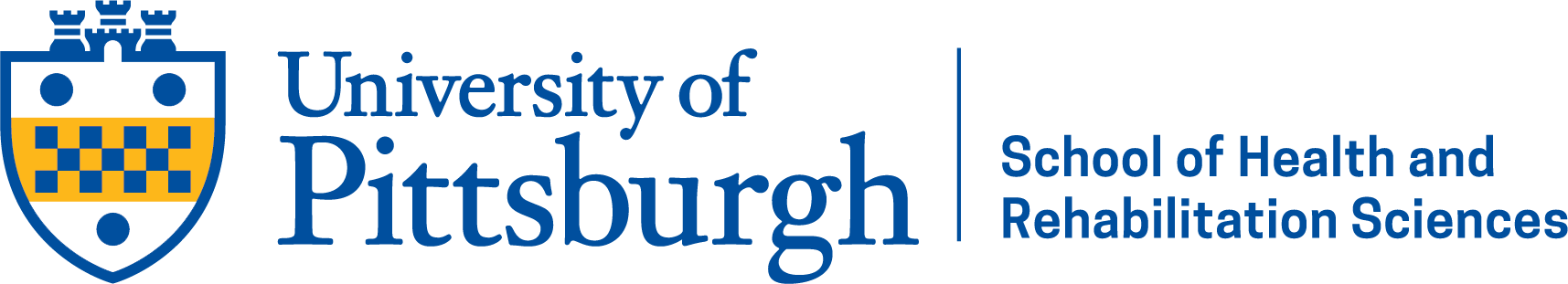 Health Informatics (BS) fall 2022 transfer applicant self-evaluation worksheet 	Click here to view all admission requirementsMinimum GPA - cumulative 2.560 transferrable* credits required to begin the programVolunteer or paid work experience recommended, but not required.Complete prerequisite coursework with a minimum grade of CPrerequisites:*Students should have 60 transferrable credits when they enter the program. Any exceptions must be approved in advance. Transfer of credits earned at other college-level accredited is not guaranteed. An official credit evaluation is conducted at the time of application. We encourage you to reach out to the SHRS admission team and request an unofficial credit evaluation before you apply.Pitt courseCreditsCourse you took or are taking to fulfill this requirementPsychology3 creditsNatural Science Any Biology, Chemistry or Physics course3 creditsCommunication Public Speaking preferred3 creditsComputer Programming 3 creditsComposition/General Writing6 creditsMathematicscombination of 6 credits between math + statistics required2-3 creditsStatisticscombination of 6 credits between math + statistics required3-4 creditsHumanities/Social Science6 credits